Zastupitelstvo města Prostějova s c h v a l u j eprodej pozemku p.č. 347/7 – ostatní plocha o výměře 92 m2 v k.ú. Kralice na Hané, společnosti DUNO, spol. s r.o., se sídlem Háj 318, Kralice na Hané, PSČ 798 12, IČ 155 46 276, za následujících podmínek:kupní cena bude stanovena ve výši dle znaleckého posudku (cena obvyklá) 23.970 Kč (tj. cca 261 Kč/m2) a bude zaplacena před podpisem kupní smlouvy,náklady spojené s vypracováním znaleckého posudku a správní poplatek spojený s podáním návrhu na povolení vkladu vlastnického práva do katastru nemovitostí uhradí kupující.Důvodová zpráva: V rámci provádění kontroly užívání majetku ve vlastnictví Statutárního města Prostějova bylo Odborem správy a údržby majetku města Magistrátu města Prostějova zjištěno, že pozemek p.č. 347/7 – ostatní plocha o výměře 92 m2  v k.ú. Kralice na Hané se nachází v zaploceném areálu společnosti DUNO, spol. s r.o., se sídlem Háj 318, Kralice na Hané, PSČ 798 12, IČ 155 46 276. Areál se nachází v průmyslové zóně města Prostějova. Po převzetí výzvy k majetkoprávnímu dořešení užívání pozemku Statutárního města Prostějova předložil František Novák, jednatel společnosti DUNO, spol. s r.o., se sídlem Háj 318, Kralice na Hané, PSČ 798 12, IČ 155 46 276, žádost o prodej pozemku ve vlastnictví Statutárního města Prostějova p.č. 347/7 o výměře 92 m2 v k.ú. Kralice na Hané. Záležitost je řešena pod SpZn: OSUMM 91/2017.Odbor územního plánování a památkové péče, Magistrátu města Prostějova – oddělení územního plánování – uvedený pozemek je dle platného územního plánu Kralice na Hané, který nabyl účinnosti dne 03.10.2014 a následné změny vydané v roce 2016, určen pro plochy funkčního využití výroby a skladování, které slouží pro rozvoj podnikatelských aktivit určených především pro výrobní a skladovací areály s potřebným zázemím (administrativa, technická infrastruktura apod.). Pozemek je dotčen ochranným pásmem VVN a územním plánem není navržen pro plochy veřejného prostranství ani pro plochy dopravní a technické infrastruktury. Odbor územního plánování a památkové péče, oddělení územního plánování, nemá námitek k prodeji pozemku parcelní číslo 347/7 v katastrálním území Kralice na Hané.Odbor rozvoje a investic MMPv posoudil uvedenou žádost a sděluje, že nemá námitky k odprodeji uvedeného pozemku, neboť jde pozemek uvnitř oploceného areálu žadatele bez zatížení inženýrskými sítěmi. Odbor dopravy – nemá námitek k prodeji výše uvedeného pozemku.  Odbor životního prostředí – nemá námitek k předmětu prodeje.  Komise pro rozvoj města a podporu podnikání ve svém stanovisku ze dne 04.04.2017 uvádí, že přítomní členové Komise pro rozvoj města a podporu podnikání doporučují Radě města prodej předmětného pozemku za cenu obvyklou dle znaleckého posudku.  Rada města Prostějova na své schůzi konané dne 25.04.2017 usnesením č. 7405 vyhlásila záměr prodeje pozemku p.č. 347/7 – ostatní plocha o výměře 92 m2 v k.ú. Kralice na Hané za následujících podmínek:kupní cena bude stanovena ve výši minimálně dle znaleckého posudku (cena obvyklá) a bude zaplacena před podpisem kupní smlouvy,náklady spojené s vypracováním znaleckého posudku a správní poplatek spojený s podáním návrhu na povolení vkladu vlastnického práva do katastru nemovitostí uhradí kupující.Záměr prodeje předmětného pozemku byl zveřejněn v souladu s příslušnými ustanoveními zákona č. 128/2000 Sb., o obcích (obecní zřízení), v platném znění, vyvěšením na úřední desce Magistrátu města Prostějova a způsobem umožňujícím dálkový přístup. K vyhlášenému záměru se v zákonem stanovené lhůtě nikdo jiný nepřihlásil.Dle znaleckého posudku byla obvyklá cena předmětného pozemku znalcem stanovena ve výši 23.970 Kč (tj. cca 261 Kč/m2).Odbor správy a údržby majetku města nemá námitek ke schválení prodeje pozemku p.č. 347/7 o výměře 92 m2 v k.ú. Kralice na Hané společnosti DUNO, spol. s r.o., se sídlem Háj 318, Kralice na Hané, PSČ 798 12, IČ 155 46 276, za podmínek uvedených v návrhu usnesení. Odbor správy a údržby majetku města upozorňuje na skutečnost, že pozemek p.č. 347/7 v k.ú. Kralice na Hané je dotčen ochranným pásmem vedení STL plynovodu a VVN.  Společnost DUNO, spol. s r.o., není dlužníkem Statutárního města Prostějova.Materiál byl předložen k projednání na schůzi Finančního výboru dne 23.10.2017.Přílohy: 	situační mapa		fotomapa            		výpis z obchodního rejstříkuV Prostějově dne: 17.10.2017Osoba odpovědná za zpracování materiálu:	Mgr. Libor Vojtek, vedoucí Odboru SÚMM, v. r.  Zpracovala: Helena Burešová, odborný referent oddělení nakládání s majetkem města Odboru SÚMM, v. r. 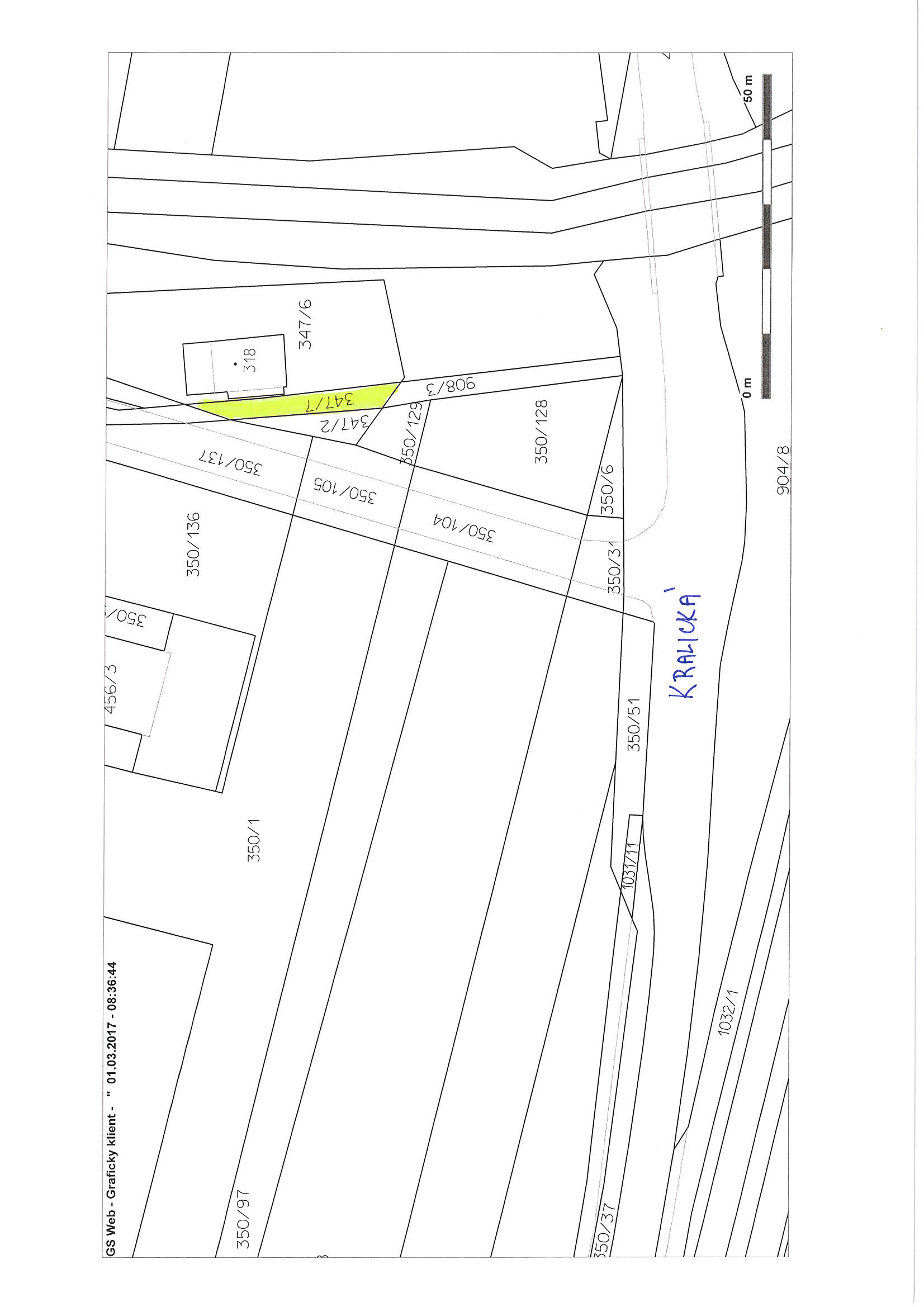 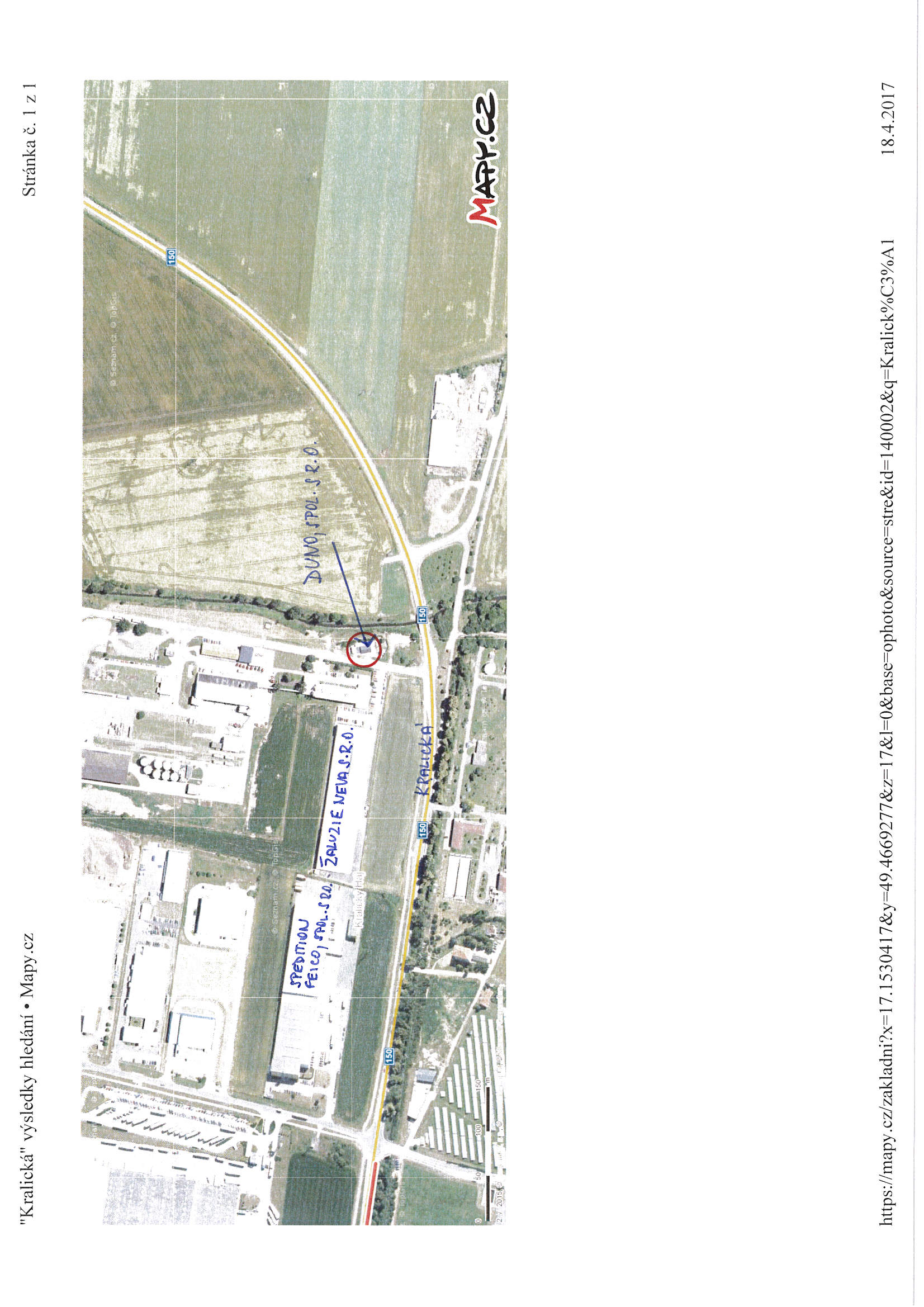 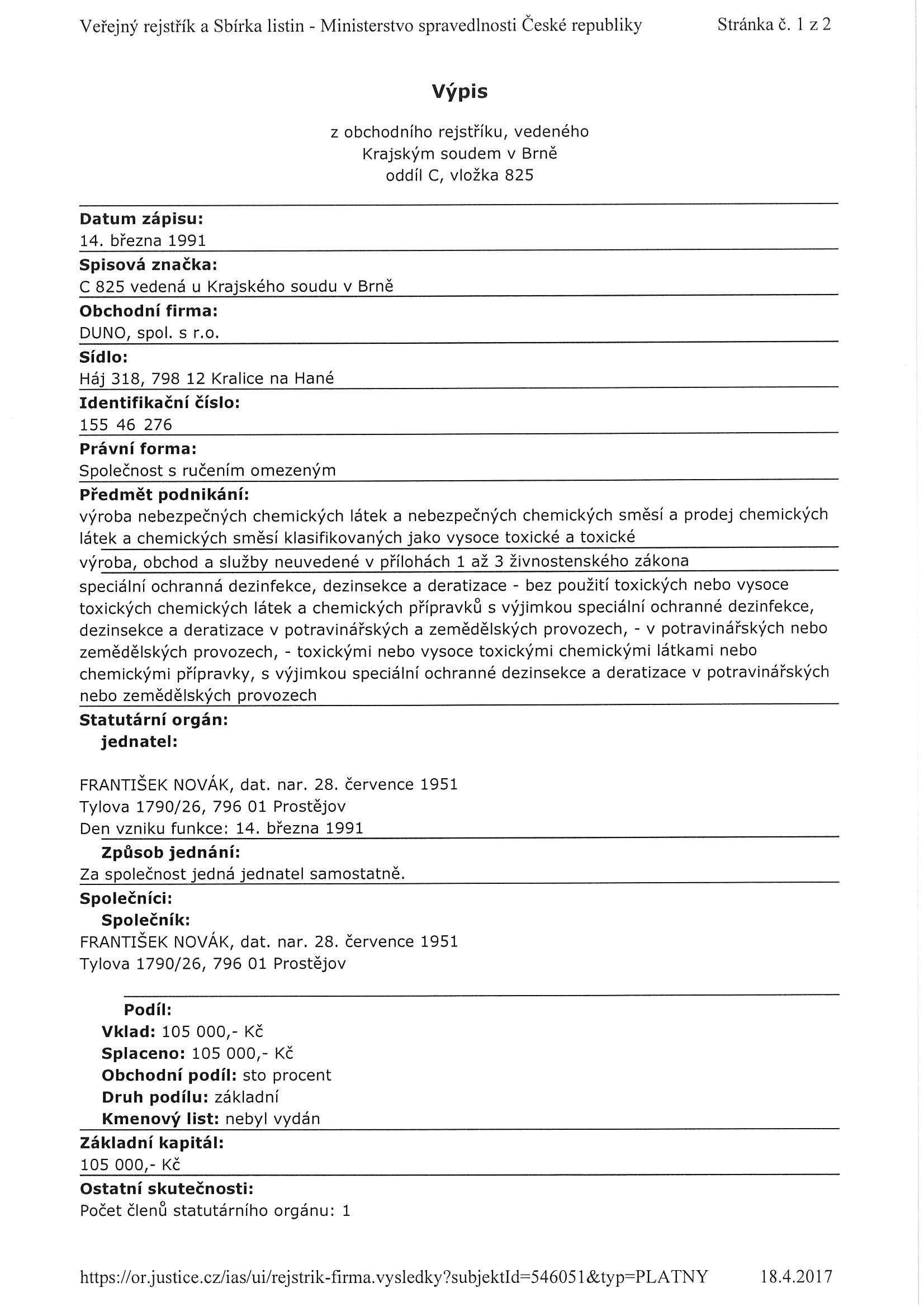 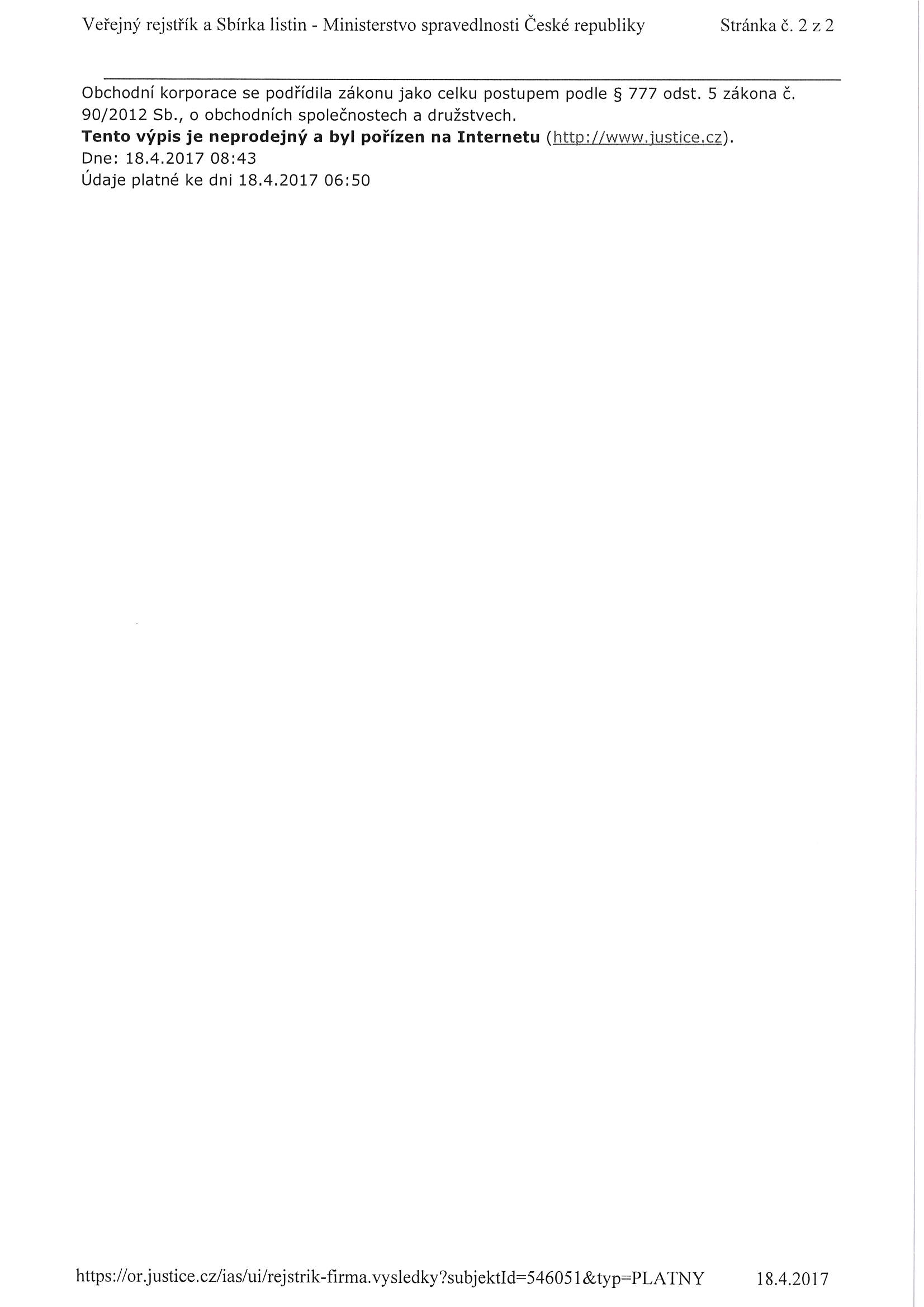 MATERIÁLMATERIÁLčíslo: pro zasedání pro zasedání pro zasedání pro zasedání Zastupitelstva města Prostějova konané dne 30.10.2017Zastupitelstva města Prostějova konané dne 30.10.2017Zastupitelstva města Prostějova konané dne 30.10.2017Zastupitelstva města Prostějova konané dne 30.10.2017Název materiálu:Schválení prodeje pozemku p.č. 347/7 v k.ú. Kralice na HanéSchválení prodeje pozemku p.č. 347/7 v k.ú. Kralice na HanéSchválení prodeje pozemku p.č. 347/7 v k.ú. Kralice na HanéPředkládá:Rada města ProstějovaRada města ProstějovaRada města ProstějovaMgr. Jiří Pospíšil, náměstek primátorky, v. r. Mgr. Jiří Pospíšil, náměstek primátorky, v. r. Mgr. Jiří Pospíšil, náměstek primátorky, v. r. Návrh usnesení:Návrh usnesení:Návrh usnesení:Návrh usnesení: